4-H Heritage Arts Entry Form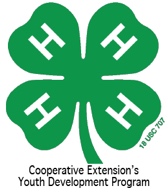 Name: _________________________________________ Age as of Jan. 1, 2016: ___________    Cloverbuds 5-8; Youth 9-12; Junior 13-15; Senior 16-18County ______________________  Club: __________________________________________Category						Description of CraftBasket weavingCandle makingCrochetKnittingCross stitch/needleworkHand weavingJewelry MakingNatural Material ArtPotteryQuiltingSewing (not clothes)Woodwork** Contestants in this category may have assistance cutting with power tools but not with design, measurements and assemblyRecycled Material Art** Contestants in this category may have assistance cutting with power tools but not with design, measurements and assembly